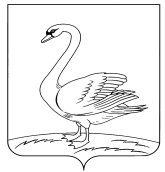 П  О  С  Т  А  Н  О  В  Л  Е  Н  И  ЕАДМИНИСТРАЦИИЛЕБЕДЯНСКОГО  МУНИЦИПАЛЬНОГО РАЙОНАЛИПЕЦКОЙ ОБЛАСТИ РОССИЙСКОЙ ФЕДЕРАЦИИ29.08. 2018г.                                 г. Лебедянь	                                      № 555Об организации школьных перевозок учащихся в муниципальные общеобразовательные учреждения Лебедянского муниципального районаВ целях повышения безопасности дорожного движения и обеспечения прав и законных интересов обучающихся и их родителей (законных представителей) при осуществлении школьных перевозок автобусным транспортом, руководствуясь Федеральным законом Российской Федерации от 29.12.2012 N 273-ФЗ "Об образовании в Российской Федерации", Федеральным законом от 10.12.1995 N 196-ФЗ "О безопасности дорожного движения", Уставом Лебедянского муниципального района, администрация Лебедянского муниципального районаПОСТАНОВЛЯЕТ:1. Утвердить:1.1. Положение об организации школьных перевозок учащихся в муниципальные общеобразовательные  учреждения Лебедянского муниципального района (приложение 1).1.2. Школьные маршруты перевозок учащихся (приложение 2).           2. Считать утратившим силу постановление  администрации Лебедянского муниципального района  от 22.01.2015г. № 46 «Об организации школьных перевозок учащихся в муниципальные общеобразовательные учреждения Лебедянского муниципального района». 3. Опубликовать настоящее постановление в газете «Лебедянские вести» и на официальном сайте администрации Лебедянского муниципального района в сети Интернет.И.о. главы администрацииЛебедянского муниципального района	                              Ю.И.Соболев			Начальник отдела образования Е.Ю.Сотникова«_____»___________2018 г. ___________________Согласовано:Заместитель главыадминистрации районаВещеникин С.И.«____»___________2018 г. ___________________Начальник правового отдела						Решетникова Л.В.«____»___________2018 г. ___________________Приложение 1к постановлениюадминистрации Лебедянскогомуниципального районаЛипецкой областиот _______N ____ПОЛОЖЕНИЕОБ ОРГАНИЗАЦИИ  ШКОЛЬНЫХ ПЕРЕВОЗОК УЧАЩИХСЯ  МУНИЦИПАЛЬНЫХ ОБЩЕОБРАЗОВАТЕЛЬНЫХ УЧРЕЖДЕНИЙЛЕБЕДЯНСКОГО МУНИЦИПАЛЬНОГО РАЙОНАОбщие положения1.1. Настоящее Положение об организации школьных перевозок учащихся в муниципальные общеобразовательные учреждения Лебедянского муниципального района, определяет основные требования к организации школьных перевозок, повышению безопасности дорожного движения  и обеспечению прав, законных интересов учащихся, и их родителей (законных представителей) при осуществлении школьных перевозок автобусным транспортом (далее - школьные перевозки). 1.2. В настоящем Положении используются следующие основные понятия: Школьные перевозки - организованные перевозки обучающихся, не относящиеся к перевозкам общего пользования. По своему назначению подразделяются на: регулярные перевозки учащихся от мест проживания до места расположения образовательного учреждения и обратно по утвержденным школьным автобусным маршрутам; 	специальные перевозки групп учащихся при организации экскурсионных, развлекательных, спортивных и иных культурно-массовых мероприятий, перевозки в летние оздоровительные лагеря отдыха и т.д.Школьный автобус - специально оборудованное транспортное средство с количеством посадочных мест 8 и более, предназначенное для осуществления школьных автобусных перевозок. Школьный автобусный маршрут - установленный путь следования школьного автобуса от начального пункта через промежуточные остановочные пункты до конечного пункта, по которому осуществляется перевозка обучающихся.Паспорт школьного автобусного маршрута - основной документ, характеризующий маршрут движения школьного автобуса и содержащий сведения о маршруте, наличие линейных и дорожных сооружений, остановочных пунктов, расстояния между ними, состояние дороги, разворотных площадок, а также работу школьных автобусов на школьном автобусном маршруте с момента его открытия. 1.3. Настоящее Положение разработано в соответствии с: - Федеральным законом от 29.12.2012 г. № 273-ФЗ «Об образовании в Российской Федерации»; -Федеральным законом от 10.12.1995 г. № 196-ФЗ «О безопасности дорожного движения»;- Постановлением Правительства Российской Федерации от 14.02.2009 г. № 112 «Об утверждении правил перевозок пассажиров и багажа автомобильным транспортом  и городским наземным электрическим транспортом»;-Приказом Министерства транспорта Российской Федерации от 10.11.2015 № 332 «Об утверждении формы бланка карты маршрута  регулярных перевозок и порядка его заполнения»;   - Постановлением Правительства Российской Федерации от 23.10.1993 г. № 1090 (ред. 30.05.2018 г.) «О Правилах дорожного движения»,- Постановлением Правительства Российской Федерации от 17.12.2013 г. № 1177(ред. 08.08.2018 г.)  «Правила организованной перевозки группы детей автобусами», - Методическими рекомендациями по обеспечению санитарно-эпидемиологического благополучия и безопасности перевозок организованных групп детей автомобильным транспортом, утвержденными Роспотребнадзором, МВД РФ  от 21.09.2006 г.- Письмом министерства образования и науки Российской Федерации от 29.07.2014г. № 08-988 «О направлении методических рекомендаций», а также иными нормативными правовыми актами.ТРЕБОВАНИЯ К ОТКРЫТИЮ ШКОЛЬНЫХ МАРШРУТОВ         2.1. Основным принципом при открытии новых школьных маршрутов является доступность и максимальное удовлетворение потребности общеобразовательных учреждений в транспортном обслуживании учащихся.2.2. Техническое состояние автомобильных дорог, улиц, искусственных сооружений, железнодорожных переездов, по которым проходят школьные автобусные маршруты, их инженерное оборудование, порядок их ремонта и содержания должны удовлетворять требованиям безопасности движения, установленным Государственными стандартами Российской Федерации, строительными нормами и правилами, техническими правилами ремонта и содержания автомобильных дорог, другими нормативными документами. 2.3. Движение школьных автобусов может осуществляться на дорогах I - IV категории, соответствующих требованиям безопасности дорожного движения, а также при реализации мер компенсирующего характера, прописанные в акте обследования школьного автобусного маршрута. Допускается движение школьного автобуса по автомобильным дорогам V категории с шириной укрепленной поверхности проезжей части 4,5 метра и менее, которые должны быть обозначены дорожными знаками 2.6 «Преимущество встречного движения» и 2.7. «Преимущество перед встречным движением». Скорость движения школьного автобуса на данных участках автомобильных дорог не должна превышать 40 км/ час. В случае появления встречного транспортного средства школьный автобус должен занять крайнее правое положение с возможным выездом правых колес на обочину и остановиться для пропуска встречного транспорта независимо от приоритета движения, регламентирующего дорожными знаками 2.6 «Преимущество встречного движения» и 2.7. «Преимущество перед встречным движением».	2.4. Регулярные маршруты школьных автобусов при соблюдении   условий, обеспечивающих их безопасность, разрабатываются общеобразовательным учреждением и утверждаются приказом муниципального образовательного учреждения, согласовываются с начальником отдела образования и  ОГИБДД МО МВД  России «Лебедянский», утверждаются заместителем главы администрации Лебедянского муниципального района - председателем комиссии по проведению сезонного обследования дорожных условий школьных маршрутов.2.5. Проведение оценки текущего состояния улично-дорожной сети вокруг общеобразовательного учреждения (в том числе внутридворовых дорог, площадок)   и  по маршрутам следования школьных автобусов по автомобильным дорогам  Лебедянского муниципального района.Оценка  соответствия состояния  автомобильных  дорог  и подъездных   путей требованиям безопасности движения  осуществляется на  основе  обследования,  проводимого  комиссией. Комиссионное  обследование  дорожных условий на маршруте  проводятся не  реже двух раз в год (к осенне-зимнему и весенне-летнему периоду) в порядке, определяемом действующими законодательными и иными нормативными правовыми документами с оформлением результатов обследования актом, в котором дается заключение комиссии о возможности эксплуатации автобусных маршрутов2.6. По результатам обследования дорожных условий производится составление акта, в котором перечисляются выявленные недостатки, угрожающие безопасности движения. Акты подлежат передаче в органы, уполномоченные исправлять выявленные недостатки и контролировать результаты этой работы.2.7. При  подготовке  к осуществлению  регулярных  школьных перевозок определяются  рациональные  места сбора, посадки и высадки учащихся. Пространство,  отведенное для детей, ожидающих автобус,  должно быть  достаточно большим, чтобы вместить их, не допустив выхода  на проезжую  часть.  Остановки должны быть очищены от  грязи,  льда  и снега.  Остановочные пункты маршрутов автобусных перевозок детей оборудуются указателями, определяющими место остановки транспортного средства для посадки (высадки) детей. На указателях размещается условное обозначение автобуса и опознавательного знака "Перевозка детей", надпись "Школьный маршрут" с указанием времени прохождения автобусов, осуществляющих перевозку детей.2.8.  Решение  об  открытии  регулярного маршрута школьного автобуса принимается после устранения нарушений.ОСНОВНЫЕ ТРЕБОВАНИЯ  ОБЕСПЕЧЕНИЯ  БЕЗОПАСНОСТИ  ПРИ ОРГАНИЗАЦИИ ШКОЛЬНЫХ ПЕРЕВОЗОК3.1. Для выполнения школьных перевозок необходимо использовать школьные автобусы, допущенные к эксплуатации в установленном порядке. Техническое состояние  автобусов должно соответствовать требованиям основных положений по допуску транспортных средств к эксплуатации (постановление  Правительства РФ от 23 октября 1993 года N 1090 "О правилах дорожного движения").3.2. Автобус для перевозки  учащихся должен быть укомплектован:-квадратными опознавательными знаками желтого цвета с каймой красного цвета (сторона  квадрата - не менее 250 мм, ширина каймы -1/10 стороны квадрата),  с  черным  изображением символа дорожного знака 1.21. "Дети", которые должны быть установлены спереди и сзади автобуса;- поясами безопасности для каждого пассажира, цветографическими знаками безопасности, кнопками подачи сигнала водителю, средствами громкоговорящей связи, проблесковым маячком желтого или оранжевого цвета, -двумя легкосъемными огнетушителями, емкостью не менее двух литров каждый (один из которых должен размещаться в кабине водителя, другой – в пассажирском салоне автобуса; -двумя медицинскими аптечками с набором необходимых медикаментов и перевязочных средств (приказ Министерства здравоохранения Российской Федерации от 20 августа 1996 г. N 325 "Об утверждении состава и рекомендаций по применению аптечки первой помощи (автомобильной)";- двумя противооткатными упорами;-знаком аварийной остановки.Для осуществления организованной перевозки группы детей используется автобус, который соответствует по назначению и конструкции техническим требованиям к перевозкам пассажиров, допущен в установленном порядке к участию в дорожном движении и оснащен в установленном порядке тахографом, а также аппаратурой спутниковой навигации ГЛОНАСС или ГЛОНАСС/GPS.		3.3. Перевозка детей автобусом осуществляется только с включенным ближним  светом  фар. Скорость движения автобуса выбирается водителем в зависимости от дорожных, метеорологических и других условий, но при этом не должна превышать 60км/час.	3.4. Для перевозки детей должны использоваться автобусы, зарегистрированные в органах Государственной инспекции безопасности дорожного движения, прошедшие в установленном порядке государственный технический осмотр.	3.5.Проведение технического осмотра, обслуживания и ремонта автобусов должно осуществляться  в порядке и сроки, определяемые действующими нормативными документами.3.6. Ежедневный технический осмотр автобусов перед выходом в рейс и по возвращении из рейса производится с соответствующими отметками в путевом листе. Должностные лица, ответственные за техническое состояние автобусов, обязаны производить в путевом листе и журнале отметки о технической исправности транспортных средств.3.7.  Руководители образовательных учреждений, осуществляющие школьные перевозки, должны немедленно сообщать в отдел образования, дорожные, коммунальные и иные организации, в ведении которых находятся автомобильные дороги, улицы, железнодорожные переезды и другие искусственные сооружения, а также в органы ГИБДД о выявленных в процессе эксплуатации школьных маршрутов недостатках в состоянии автомобильных дорог, улиц, угрожающих безопасности дорожного движения; принимать необходимые предупредительные меры (организация движения с пониженными скоростями, изменение маршрута движения, информирование водителей, временное прекращение движения автобусов) в соответствии с действующими нормативными документами. 3.8. Дорожные, коммунальные, другие организации при введении временных ограничений или прекращении движения на участках дорог и улиц, по которым проходят школьные автобусные маршруты (при проведении мероприятий по строительству, реконструкции, ремонту автомобильных дорог, улиц, искусственных сооружений и т.д.), обязаны своевременно (при плановых мероприятиях не позднее чем за 10 дней, при внеплановых - немедленно после принятия уполномоченными на то должностными лицами федеральных органов исполнительной власти, органов исполнительной власти Липецкой области, органов местного самоуправления решения о введении временных ограничений или закрытии движения) информировать об этом руководителей образовательных учреждений осуществляющих школьные автобусные перевозки на соответствующих школьных автобусных маршрутах, согласовать с ОГИБДД МО МВД России «Лебедянский» варианты объездных путей, при необходимости произвести на них дорожные работы и оборудовать объезды необходимыми средствами организации дорожного движения3.8. В случаях, не терпящих отлагательства, когда дорожные или метеорологические условия представляют угрозу безопасности перевозки детей, руководители образовательных учреждений должны  прекратить движение школьных автобусов и сообщить об этом учредителю.3.9. Перевозка детей осуществляется при условии сопровождения их педагогом, назначенным приказом директора образовательного учреждения.4. Функции учредителя муниципальных общеобразовательных  учреждений, осуществляющих регулярные перевозки учащихся4.1. Учредителем муниципальных общеобразовательных учреждений является администрация Лебедянского муниципального района. Отдел образования осуществляет полномочия учредителя по организации бесплатной перевозки учащихся в муниципальные общеобразовательные учреждения Лебедянского муниципального района, а именно:-представляет субсидии образовательным учреждением  на выполнение муниципального задания  по организации бесплатной перевозки учащихся;-планирует и осуществляет работу по модернизации и обновлению автобусного парка для школьных перевозок;- согласовывает паспорта школьных автобусных маршрутов;-организует вместе с МБУ КИРО и РО оперативный контроль за движением школьных автобусов при помощи Навигатора мониторинга и контроля, прохождение курсовой подготовки ответственных лиц (диспетчер, механик, ответственный за БДД), проведение ежегодного обучения водителей по 20-часовой программе, прохождение стажировок водителями;-оценивает соответствие технического состояния и уровня содержания автомобильных дорог, улиц, автобусных остановок, искусственных сооружений, установленным требованиям безопасности движения в составе комиссии по проведению сезонного обследования дорожных условий школьных маршрутов, формируемой по решению администрации Лебедянского муниципального района;- контролирует исполнение образовательными учреждениями законодательства Российской Федерации в сфере осуществления подвоза учащихся, а так же настоящего Положения, принимают меры к их исполнению; - представляет информацию о нарушениях, выявленных при работе транспорта, для принятия уполномоченными на то органами власти мер к нарушителям; - принимает и рассматривает жалобы и обращения граждан по вопросам организации подвоза учащихся; - осуществляет контроль за надлежащими условиями эксплуатации школьных автобусов и целевым использованием.5. Обязанности руководителя образовательного учреждения по обеспечению безопасности дорожного движения при организации школьных перевозок.Руководитель  образовательного учреждения является лицом, ответственным за обеспечение безопасности автобусных перевозок учащихся и состояние работы в учреждении по предупреждению дорожно-транспортных происшествий.5.1.Руководитель образовательного учреждения при организации перевозочного процесса по технологии, обеспечивающей безопасные условия перевозок  учащихся, обязан:5.1.1. Составить на каждый школьный автобусный маршрут паспорт и схему школьного автобусного маршрута, с указанием опасных участков и остановочных пунктов для посадки и высадки детей, особенностей дорожных условий, улично-дорожной сети населенных пунктов, дорог федерального, регионального  и местного значения. В указанные документы должны своевременно вноситься данные об изменении дорожных условий. Паспорт маршрута составляется по форме, установленной для маршрутов автобусного транспорта общего пользования;5.1.2.  Утвердить паспорт школьного автобусного маршрута;5.1.3. Согласовать паспорта школьного автобусного маршрута со всеми заинтересованными лицами;5.1.4. Разработать графики (расписания) движения автобуса на маршруте на основе определения нормативных значений скоростей движения на маршруте и отдельных его участках между остановочными пунктами с учетом обеспечения безопасности перевозок и соблюдения режимов труда и отдыха водителей, регламентируемого действующими нормативными документами;5.1.5.  Организовать контроль за соблюдением маршрутов и  графиков (расписаний) движения, количеством перевозимых пассажиров, не превышающих число мест для сидения;5.1.6. Утверждать списки учащихся, пользующихся школьными перевозками, с указанием их местожительства и наименований автобусных остановок, на которых они садятся;5.1.7.   Назначать приказом ответственных:- за сопровождение из числа работников образовательного учреждения и проведение их инструктажа по вопросам безопасности движения, правилам оказания первой медицинской помощи,- за обеспечение безопасности дорожного движения  при осуществлении школьных автобусных перевозок  работника, прошедшего инструктаж по охране труда, специальное обучение и аттестованного в установленном порядке;5.1.8. Разрабатывать и утверждать для всех работников, деятельность которых влияет на обеспечение безопасности дорожного движения, должностных инструкций, устанавливающих их обязанности по предупреждению дорожно-транспортных происшествий, и осуществлять контроль за их исполнением;5.1.9.   Использовать школьные автобусы строго по назначению;5.1.10.   Проводить предрейсовые специальные инструктажи водителей, сопровождающих лиц и детей в соответствии с Методическими рекомендациями по обеспечению санитарно-эпидемиологического благополучия и безопасности перевозок организованных групп детей автомобильным транспортом;5.1.11.    осуществление иных полномочий и соблюдение требований, предусмотренных действующими нормативными правовыми актами РФ.       5.2. Руководитель общеобразовательного учреждения  обязан обеспечить:-каждого водителя графиком движения на маршруте с указанием времени и мест остановок в пути, схемой маршрута с обозначением опасных участков, информацией об условиях движения и другими необходимыми путевыми документами; -проведение технического обслуживания и ремонта школьных автобусов в порядке и сроки, определяемые действующими нормативными документами;- заключение договоров с соответствующими организациями, имеющими лицензию на проведение предрейсовых и послерейсовых медицинских осмотров водителей;- прекращение автобусного движения в случаях, не терпящих отлагательства, когда дорожные и метеорологические условия представляют угрозу безопасности перевозок детей;- стоянку автобуса в условиях, обеспечивающих его сохранность, возможность технического обслуживания и подготовку  к рейсу; -проведение занятий или инструктажей по требованиям безопасности и правилам поведения обучающихся при осуществлении школьных автобусных перевозок; -проведение инструктажей по требованиям безопасности и правилам перевозки с водителями при осуществлении школьных автобусных перевозок. 5.3. Инструктаж должен включать сведения: о порядке организации перевозок обучающихся школьными автобусами в соответствии с настоящим Положением; об условиях движения и наличии опасных участков, мест концентрации дорожно-транспортных происшествий на школьном автобусном маршруте; о состоянии дорожных условий, особенностях скоростного режима движения на школьном автобусном маршруте; об особенностях обеспечения безопасности движения и эксплуатации школьных автобусов при изменении дорожно-климатических условий на школьном автобусном маршруте, при возникновении технической неисправности школьного автобуса, при ухудшении состояния здоровья водителя и обучающихся в пути; - о соблюдении требований безопасности и противопожарной безопасности при осуществлении школьных автобусных перевозок и действиях при возникновении пожара в школьном автобусе; - о действиях водителя при угрозе или возникновении дорожно-транспортного происшествия, о порядке экстренной эвакуации обучающихся из школьного автобуса, об оказании первой помощи пострадавшим; - об обеспечении безопасности движения при проезде железнодорожных переездов; - о действиях водителя при попытке захвата или захвате школьного автобуса криминальными элементами (террористами); - о принадлежности дорог, строгого соблюдения следования по школьному автобусному маршруту; - об ответственности водителя за нарушения нормативных актов по обеспечению безопасности дорожного движения и настоящего Положения. Проведение инструктажа регистрируется в журнале учета инструктажей под роспись водителя и лица, проводившего инструктаж.6. Обязанности сопровождающих Сопровождающий при осуществлении школьных перевозок обязан:-пройти инструктаж по безопасности перевозки учащихся, отметки  о котором заносятся в книгу учета инструктажа;- во время движения  автобуса находиться на передней площадке салона;- обеспечить посадку в школьный автобус лиц, включенных в список учащихся, подлежащих перевозке как к месту нахождения образовательного учреждения, так и по окончании занятий (организованных мероприятий) в образовательном учреждении к месту остановки автобуса;- производить учет учащихся  при посадке и высадке из автобуса, путём использования мобильной связи, незамедлительно уведомлять классных руководителей (руководителя ОУ) об отсутствии  учащихся, для выяснения причин отсутствия;        - не допускать нахождения в салоне автобуса посторонних лиц;- обеспечивать порядок в салоне автобуса и соблюдение правил поведения при осуществлении школьных перевозок;- следить за тем, чтобы во время движения школьного автобуса учащиеся без разрешения сопровождающих не покидали свои посадочные места, не ходили по салону, не пытались самостоятельно достать с полок вещи, не трогали устройства в салоне автобуса, не открывали окна без разрешения, не отвлекали водителя, были пристегнуты ремнями безопасности;-знать, где находятся предметы пожаротушения в салоне автобуса, уметь пользоваться ими, - быть ознакомленным со спасательными мерами при авариях;-при высадке выйти первым и направить детей вправо по ходу движения запределы проезжей части.7. Обязанности водителей при осуществлении школьных автобусных перевозок7.1. К управлению автобусами, осуществляющими организованную перевозку группы детей, допускаются водители, соответствующие следующим требованиям:имеющие непрерывный стаж работы в качестве водителя транспортного средства категории "D" и непрерывный стаж работы в качестве водителя не менее одного года из последних 3х календарных лет, не подвергавшиеся в течение последнего года административному наказанию в виде лишения права управления транспортным средством либо административного ареста за совершение административного правонарушения в области дорожного движения.7.2. При назначении водителей впервые для работы на регулярных школьных перевозках необходимо организовать проведение предварительной стажировки. Обеспечивать прохождение водителями обязательного периодического медицинского освидетельствования в сроки, установленные нормативными документами.Водители, не прошедшие медицинское освидетельствование в установленные сроки, отстраняются от управления школьными автобусами до момента прохождения медицинского освидетельствования.7.3. Водителям устанавливается режим труда и отдыха в соответствии с нормами, определяемыми трудовым законодательством и Положением о рабочем времени и времени отдыха водителей.7.4. Водитель перед выездом в рейс должен в установленном порядке пройти медицинский осмотр с отметкой в путевом листе и соответствующей записью в журнале предрейсовых медицинских осмотров, а также инструктаж по охране труда.7.5. Водителю запрещается:- следовать со скоростью более 60 км/ч;-изменять маршрут следования;- перевозить пассажиров, не пристегнутых ремнями безопасности;- запрещается выезжать в рейс без специально назначенных приказом по образовательному учреждению сопровождающих лиц;- останавливать автобус вне мест, предусмотренных паспортом школьного маршрута, кроме случаев вынужденной или экстренной остановки;- перевозить в салоне школьного автобуса, в котором находятся учащиеся, любой груз, багаж или инвентарь, кроме ручной клади и личных вещей учащихся;- при следовании в автомобильной колонне производить обгон впереди идущего автотранспортного средства;- осуществлять посадку и высадку учащихся до полной остановки школьного автобуса, без включения аварийной сигнализации, без постановки автобуса на стояночный тормоз;-в местах посадки и высадки обучающихся запрещается движение задним ходом;- во время движения отвлекаться от управления школьным автобусом (принимать пищу, разговаривать, курить, включать в кабине громкую музыку, пользоваться сотовым телефоном без специальной гарнитуры);- покидать свое место или оставлять школьный автобус, если не предприняты меры, исключающие самопроизвольное движение школьного автобуса или использование его в отсутствие водителя.7.6. В пути следования водитель обязан:7.6.1.  осуществлять школьные перевозки учащихся  в светлое время суток с включенным ближним светом фар или дневными ходовыми фонарями со скоростью не более 60 км/ч;7.6.2. строго выполнять правила дорожного движения, плавно трогаться с места, выдерживать дистанцию до впереди идущего автотранспортного средства, без необходимости резко не тормозить, принимать меры предосторожности, быть внимательным к окружающей обстановке.7.6.3. после высадки детей осмотреть салон школьного автобуса, при обнаружении личных вещей учащихся передать их сопровождающему.7.6.4. Прекратить дальнейшее движение:- при возникновении технических неисправностей, угрожающих безопасности движения; -при ухудшении состояния  здоровья;- при изменении дорожных и погодных условий.7.6.5. при возникновении неисправностей автобуса  принять вправо, съехать на обочину дороги, остановить автобус в безопасном месте, высадить обучающихся, не допуская их выхода на проезжую часть дороги, и, в соответствии с требованием ПДЦ, выставить аварийные знаки безопасности. Движение продолжать только после устранения возникшей неисправности. 7.6.6. Нахождение учащихся в буксируемом автобусе не допускается. 7.6.7. В случае получения учащимся в пути следования травмы, наступления внезапного заболевания, кровотечения, обморока и прочего ухудшения состояния здоровья учащегося в пути следования, немедленно принять меры по его доставке в ближайший медицинский пункт (организацию, больницу) для оказания квалифицированной медицинской помощи;7.6.8. В случае дорожно-транспортного происшествия с травмированием детей принять меры по оказанию пострадавшим неотложной доврачебной помощи и с ближайшего пункта связи, телефона сотовой связи или с помощью проезжающих водителей сообщить о происшествии администрации образовательного учреждения, в ГИБДД и вызвать скорую медицинскую помощь.7.6.9.Водителю запрещается покидать школьный автобус при включенном двигателе.8. Ответственность лиц, организующих и (или) осуществляющих школьные перевозкиЛица, организующие и (или) осуществляющие школьные перевозки, несут в установленном законодательством РФ порядке  ответственность за жизнь и здоровье учащихся  образовательного учреждения, перевозимых автобусом, а также за нарушение их прав и свобод.Приложение 2 к постановлениюадминистрации Лебедянскогомуниципального районаЛипецкой областиот _________2018г. N _______ПЕРЕЧЕНЬШКОЛЬНЫХ МАРШРУТОВ ПО ПЕРЕВОЗКЕ УЧАЩИХСЯУважаемый Виктор Иванович!	Направляем Вам для проведения экспертизы на соответствие действующему законодательству: проект постановления администрации Лебедянского муниципального района Липецкой области   «Об организации школьных перевозок учащихся в образовательные учреждения Лебедянского муниципального района». 	Приложение: проект постановления с приложениями на 15-ти листах, 1 экз.Глава администрации						И.В. АлтуховЛебедянского муниципальногорайонаСотникова Е.Ю.5-25-36№ маршрутаНаименование ОУ/маршрутаМБОУ СОШ п.Агроном1Школа-д. Петровские Выселки – школа- д. Петровские Выселки - школа2Школа-д. Медведево- школа- д. Медведево- школа3Школа -с. Слободка- школа- с. Слободка- школа4Школа-с. Сибильда–школа- с.Сибильда–школа5Школа- с. Старый  Копыл- школа- с. Старый  Копыл- школа6Школа – 3 отделение-4отделение-школа-3 отделение-4отделение-школа7Школа – с. Губино -школа -с. Губино -школа8Школа – 7 отделение –школа-7 отделение -школа9Школа – 6 отделение –школа-6 отделение -школа10Школа – 5  отделение –школа-5  отделение -школа11Школа – с. Хорошовка – д.Малые Иншаки -2отд.- школа- с.Хорошовка – д. Малые Иншаки -2отд.- школаЯблоневкий филиал МБОУ СОШ п. Агроном12Школа –д. Большой Верх – школа- д. Большой Верх - школаМБОУ СОШ с. Большое Попово13Школа- с. Тёплое – школа- с. Тёплое – школа14Школа- п. Сахарного Завода – МТС – школа- п. Сахарного Завода – МТС – школаКуликовский филиал МБОУ СОШ с. Большое Попово15Школа- п.Сахарного Завода – школа- п. Сахарного Завода – школа16Школа-д. Дубровка-  школа- д. Дубровка-  школа17Школа –с.Докторово-д.Дон Избищи – школа с. Докторово-д.Дон Избищи – школаМБОУ СОШ с. Куймань18Школа –с. Каменная Лубна -с. Грязновка – школа- с. Грязновка - с. Каменная Лубна – школа19Школа – с. Павелка – школа- с. Павелка - школа20Школа – с. Павловское -с. Тёплое - школа– с. Павловское- с. Тёплое - школаМБОУ СОШ с.Мокрое21Школа –с. Большие Избищи - школа -с. Большие Избищи - школа22Школа –д. Павелка – школа- д. Павелка - школа23Школа –с. Михайловка – школа- с. Михайловка - школаШовский филиал МБОУ СОШ с. Мокрое24Школа – с. Сурки- школа- с. Сурки- школа25Школа – пос. Культура – п. Инициатор - школа– пос. Культура – п. Инициатор - школа26Школа –с. Сезёново – с. Вязово- школа- с. Сезёново – с. Вязово- школаМБОУ СОШ с. Троекурово27Школа – с. Курапово - школа– с. Курапово - школа28Школа – отделение №5-д. Нижнее Брусланово – школа- отделение №5- д. Нижнее Брусланово  – школа29Школа-д. Савинки-с. Волотово – школа- д. Савинки-с. Волотово – школа30Школа – отделение №7 – школа- отделение №7 – школа31Школа-с. Катениха- д. Верхнее Брусланово-6отд. – школа- с. Катениха- д. Верхнее Брусланово-6отд .– школаМБОУ СОШ с. Ольховец32Школа – с. Романово – школа- с. Романово - школа33Школа – с. Новое Ракитино- школа- с. Новое Ракитино- школаМБОУ гимназия №134Школа – с. Крутое - школа– с. Крутое - школа35Школа-с. Старое Ракитино-школа- с. Старое Ракитино-школа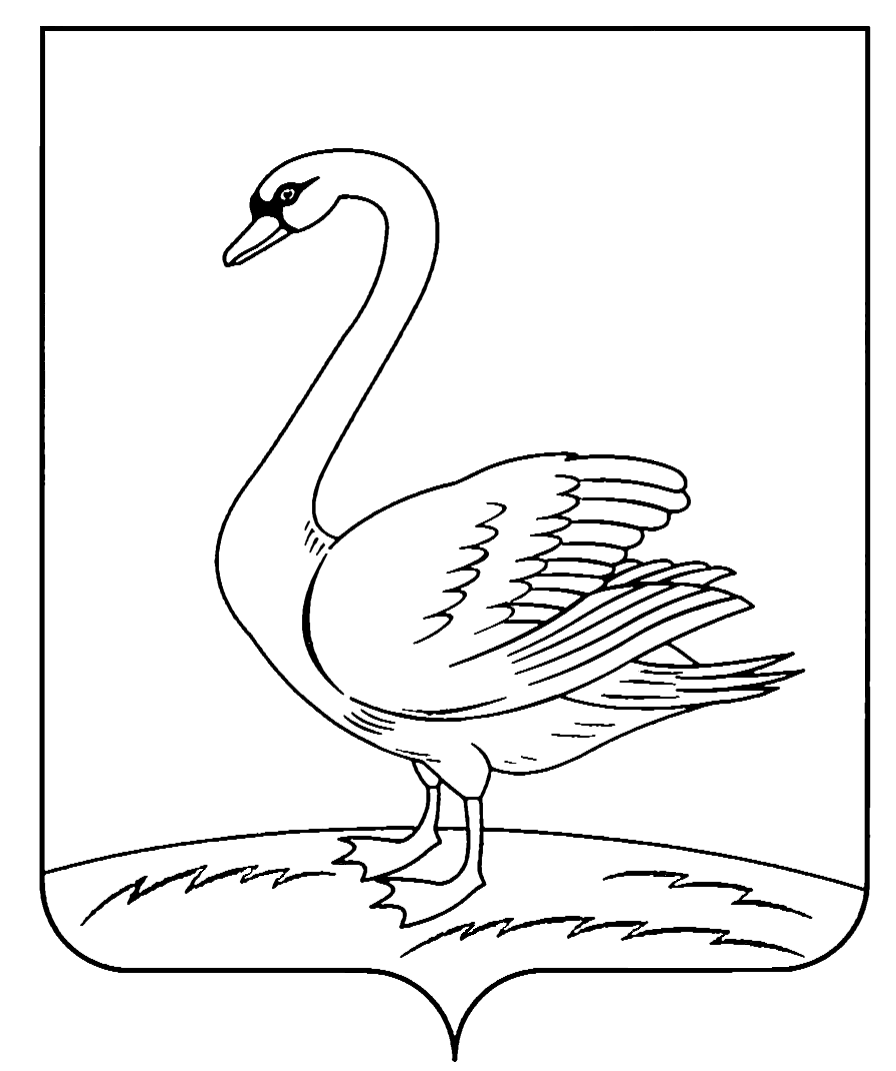 РОССИЙСКАЯ  ФЕДЕРАЦИЯЛИПЕЦКАЯ ОБЛАСТЬАДМИНИСТРАЦИЯЛЕБЕДЯНСКОГОМУНИЦИПАЛЬНОГО РАЙОНА399610, г.Лебедянь, ул.Мира, 14Факс: 8-47466- 5-38-09E -mail: lebadm@admlr.lipetsk.ru«______»   ___________20___ г.№_______________________ Прокурору Лебедянскогорайонастаршему советнику юстиции  Кузнецову В.И.